О внесении изменений в статью 25 Закона
Республики Саха (Якутия) «О профилактике правонарушений
в Республике Саха (Якутия)»Статья 1Внести в статью 25 Закона Республики Саха (Якутия) от 15 июня 2005 года                        243-З № 493-III «О профилактике правонарушений в Республике Саха (Якутия)» следующие изменения:1) в наименовании исключить слова «и контроль за деятельностью органов и учреждений системы профилактики правонарушений»; 2) часть 1 признать утратившей силу.Статья 2Настоящий Закон вступает в силу по истечении десяти дней после дня его официального опубликования.Глава Республики Саха (Якутия) 						А.НИКОЛАЕВг.Якутск, 21 марта 2019 года           2121- З № 153-VI                                               З А К О НРЕСПУБЛИКИ САХА (ЯКУТИЯ)  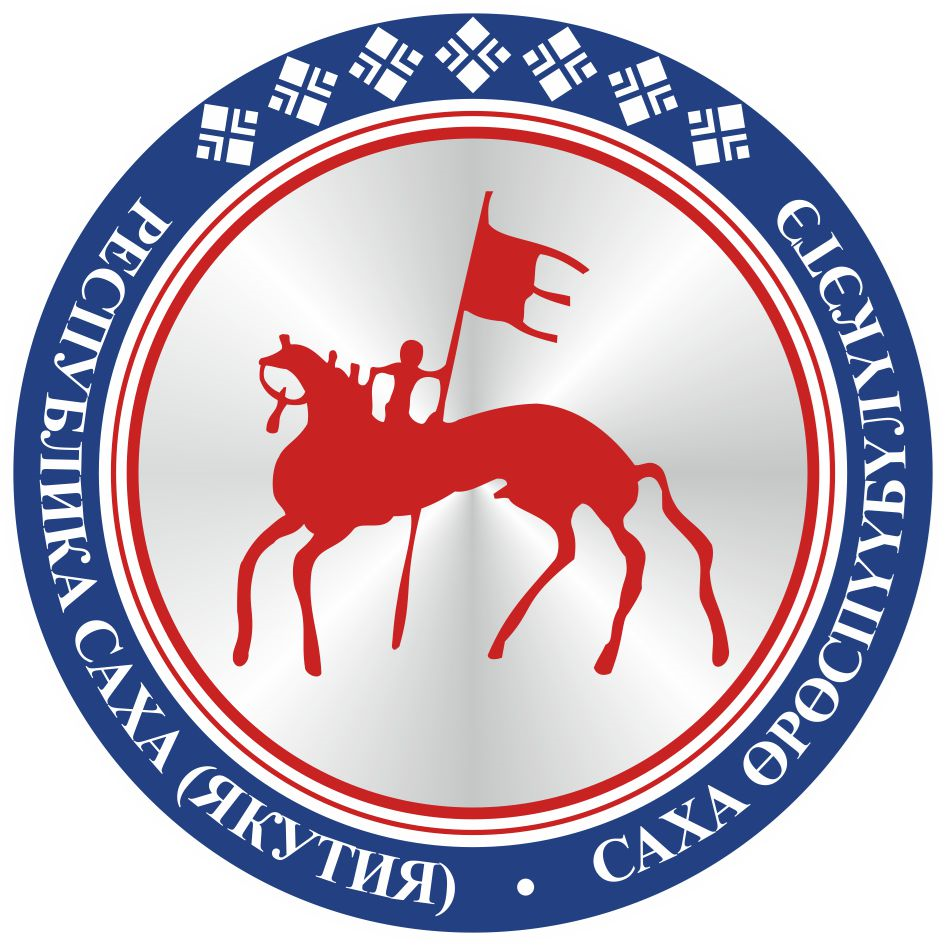                                       САХА ЈРЈСПҐҐБҐЛҐКЭТИНС О К У О Н А                                       